Приложение № 1к пояснительной запискек проекту внесения изменений в Правила землепользования и застройки территории муниципального образования «Бугровское сельское поселение» Всеволожского муниципального района Ленинградской области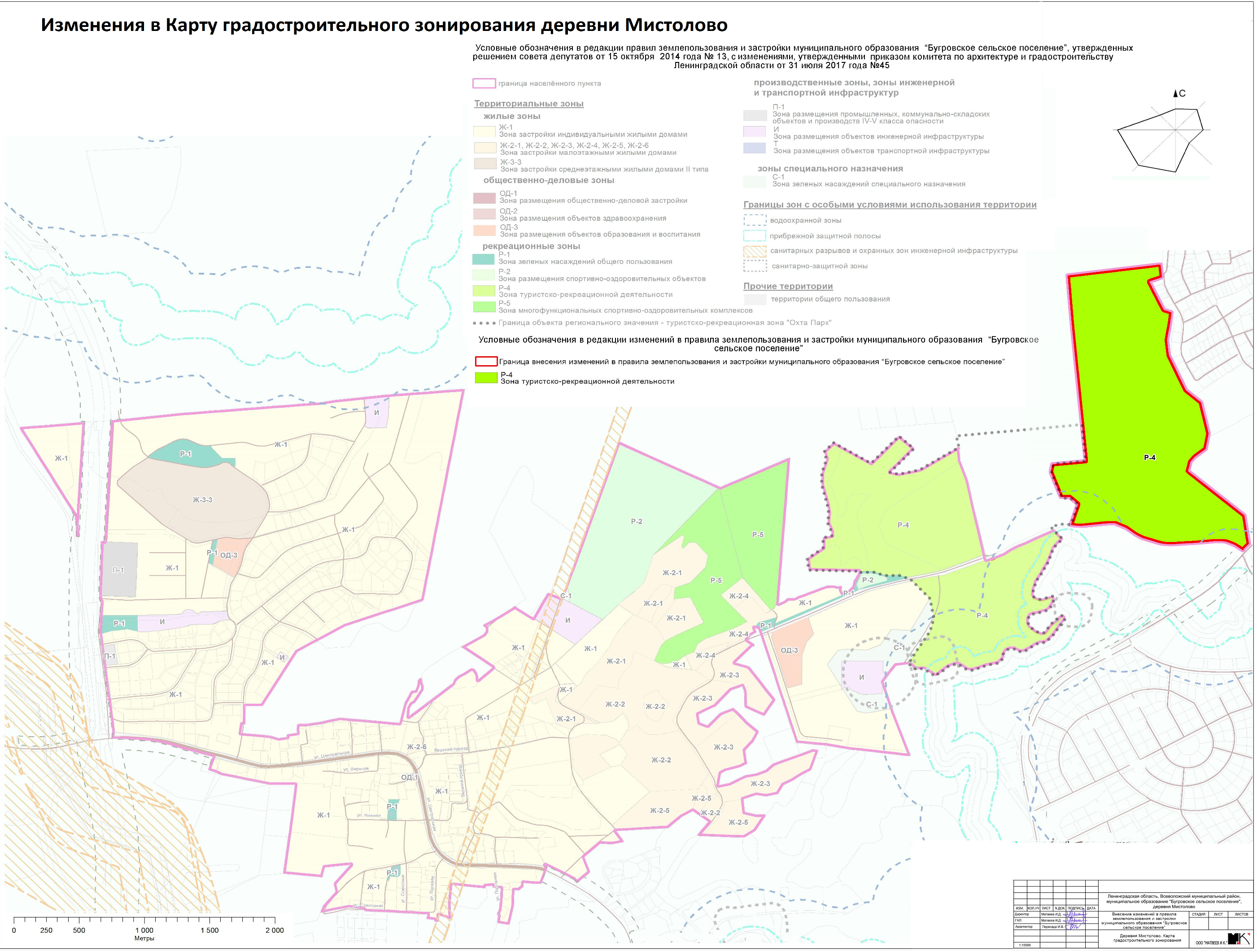 